 Thank you for applying to register with Newton Drive Health Centre. Please complete this form fully as it will help us to provide the best care for your needs.The information provided on this application form will in no way discriminate against you being accepted on to our practice list.Title                                                           	SurnameDate of Birth                                             	First NamesOccupation                                              	 Previous SurnamesHome Address                                         	 Home Tel No   							Work Tel No							Mobile No	                                                                	EmailPostcode                                                  	Have you ever been known by any other names?  If so please give details:-Please specify your Ethnic group & Gender:White 	 British	  Irish		 Other (olease specify) ___________________________     Black   	 Caribbean             African	 Other (please specify) ___________________________Asian        	 Indian    		 Pakistani	 Chinese	 Other (please specify) ________________Mixed        White + Black Caribbean               White + Black African                White + Asian                               Other (please specify) ___________________________What is your first language? How would you describe your gender?Male     Female      Transgender etc   ……………………………………………………….Next of KinPlease give name, address, telephone number and relationship of next of kinName & Address of Previous GP [if you are unable to provide this information it may result in a delay in the practice obtaining your full medical records]                                        Have you ever been registered with our practice before?                       Yes      No If yes, please provide approximate date & reason for leaving the Practice.  This will allow us to link your    past medical history to the new registration.Carers A “carer” is someone who looks after a relative, child or friend who, because of old age, physical or learning disability or illness, including mental illness, cannot manage without supportDo you have a carer? (If yes please give details)                                     Yes      NoAre you a carer? (If yes please give details)                                            Yes      NoWillDo you hold a Living Will?                                                                     Yes      No(A Living Will is documentation regarding your personal wishes in respect of medical intervention at the time of serious illness)SmokingDo you smoke?                                                                                      Yes      No If ‘No’, have you ever smoked?                                                               Yes      NoIf you do currently smoke, how many cigarettes, cigars or ounces of tobacco do you smoke per day/week?For help and advice in stopping smoking please ask for a referral to the Smoking Cessation ServiceFamily Medical HistoryPlease state any serious illness, in particular heart disease, strokes, high blood pressure, diabetes or any inherited diseases (please attach a separate sheet if necessary).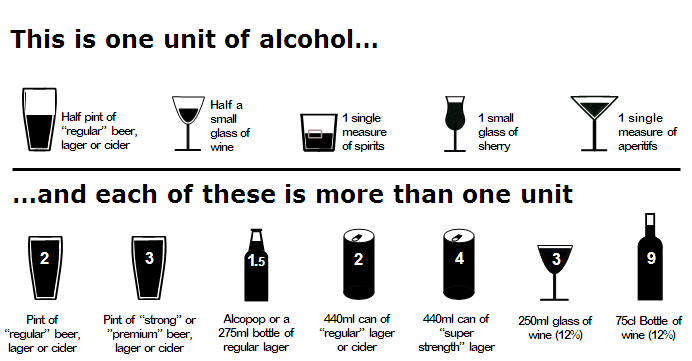 AlcoholMedical InformationAs part of the registration process you may be asked to attend for a new patient health check.  Please indicate below if you suffer from any of the following conditions:Epilepsy                      Yes     No               Blindness/Glaucoma  	   Yes      NoHigh Blood Pressure     Yes      No              Diabetes                    	   Yes      No    Heart Attack/Stroke     Yes      No              Depression                 	   Yes      NoAsthma                       Yes      No              COPD                       	  Yes       NoCancer                        Yes      NoPlease list any medicines being taken and the amount [please continue on a separate sheet of paper if necessary]Are you registered disabled? [If yes please give details]                   	  Yes      NoAre you allergic to any medications and if so, which?                               Yes      NoHave you ever refused treatment/screening of any kind and if so, what?      Yes      NoWomenHave you ever had a cervical smear? (If yes please state where and when)   Yes      NoAre you pregnant ?  Yes      No -  If yes how many weeks?ELECTRONIC PRESCRIPTION SERVICENewton Drive Health Centre is enabled for electronic prescriptions, if this is something you would like to take advantage of this service please state your preferred pharmacy.My nominated pharmacy is:Please note that the Practice policy is not to prescribe the following drugs unless you provide written evidence from your previous G.P.Benzodiazepine including: -Diazepam   Temazepam    Oxazepam    Nitrazepam    Lormetazepam    ChlordiazepoxideMorphine Derivatives including: -Dihydrocodeine    CodeineSleeping tablets including: -Zopiclone     ZolpidemThese drugs can be dangerous in long-term use and all patients of the practice are required to commit to a reduction strategy.We do not prescribe Methadone, Diamorphine or Buprenorphine (Subutex) at all.UNDER NO CIRCUMSTANCES WILL THE PRACTICE REPLACE LOST OR STOLEN PRESCRIPTIONS.Summary Care Records (SCR)All patients have a Summary Care Record (SCR) unless you have chosen not to have one. Your SCR contains the following basic information:  the medicines you are taking  -  your allergies  - bad reactions you may have  to certain medicinesIt also includes your name, address, date of birth and unique NHS Number which helps to identify you correctly.An SCR is used in a number of healthcare settings and will provide healthcare professionals with important information they wouldn't otherwise have. For example, when you're visiting an urgent care centre or being admitted to a hospital.                   Should you wish to opt out of having a summary care record please ask reception for an opt out form.Patient AccessPatient access can be used for re-ordering repeat medication, booking routine GP appointments and some nurse appointments and updating your personal information: address, telephone number etc. by signing this registration form and providing us with proof of your ID we will automatically accept you for this service. For more information and details of how to log in please go to our website: www.newtondrivehealthcentre.co.uk    Detailed Care Record (DCR)Patients may request access to their detailed care record through patient access, this provides an additional level of access above the standard online patient access. It includes coded information and documents. Please ask reception for further details.*     *     *     *     *     *     *     *     *     *     *     *     *     *     *     *     *     *     *     *     *     *     *     *     * The practice operates a call system where patients may be contacted to confirm the date and time of pre-booked routine appointments.  Would you please confirm whether you are happy to be contacted for this purpose and if you are happy for a message to be left on your voicemail/answerphone from the surgery to confirm the appointment. [Unless otherwise indicated we will assume you are happy to be contacted in this way]I am / am not happy to be contacted by the surgery to confirm a routine appointment.I am / am not happy for the practice to leave a message on my mobile voicemail / home answerphone.   I am / am not happy to be contacted by email at the address supplied.[Please delete as appropriate]Signature of Patient……………………….……………………………….  Date………………………..Print Name…………………………………………………………………………………………………………..To be completed by receptionist. Initials:NPHC APPOINTMENT (if applicable)   Date :                             Time:Type of ID seenFASTScoring systemScoring systemScoring systemScoring systemScoring systemYour scoreFAST01234Your scoreHow often have you had 6 or more units if female, or 8 or more if male, on a single occasion in the last year?NeverLess than monthlyMonthlyWeeklyDaily or almost dailyOnly answer the following questions if the answer above is Never (0), Less than monthly (1) or Monthly (2).  Stop here if the answer is Weekly (3) or Daily (4).Only answer the following questions if the answer above is Never (0), Less than monthly (1) or Monthly (2).  Stop here if the answer is Weekly (3) or Daily (4).Only answer the following questions if the answer above is Never (0), Less than monthly (1) or Monthly (2).  Stop here if the answer is Weekly (3) or Daily (4).Only answer the following questions if the answer above is Never (0), Less than monthly (1) or Monthly (2).  Stop here if the answer is Weekly (3) or Daily (4).Only answer the following questions if the answer above is Never (0), Less than monthly (1) or Monthly (2).  Stop here if the answer is Weekly (3) or Daily (4).Only answer the following questions if the answer above is Never (0), Less than monthly (1) or Monthly (2).  Stop here if the answer is Weekly (3) or Daily (4).Only answer the following questions if the answer above is Never (0), Less than monthly (1) or Monthly (2).  Stop here if the answer is Weekly (3) or Daily (4).How often during the last year have you failed to do what was normally expected from you because of your drinking?NeverLess than monthlyMonthlyWeeklyDaily or almost dailyHow often during the last year have you been unable to remember what happened the night before because you had been drinking?NeverLess than monthlyMonthlyWeeklyDaily or almost dailyHas a relative or friend, doctor or other health worker been concerned about your drinking or suggested that you cut down?NoYes, but not in the last yearYes, during the last year